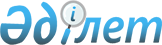 О внесении изменений в решение Жанибекского районного маслихата от 29 декабря 2017 года № 19-1 "О бюджете Жанибекского сельского округа Жанибекского района на 2018 - 2020 годы"
					
			Утративший силу
			
			
		
					Решение Жанибекского районного маслихата Западно-Казахстанской области от 20 ноября 2018 года № 25-1. Зарегистрировано Департаментом юстиции Западно-Казахстанской области 26 ноября 2018 года № 5411. Утратило силу решением Жанибекского районного маслихата Западно-Казахстанской области от 20 марта 2019 года № 30-6
      Сноска. Утратило силу решением Жанибекского районного маслихата Западно-Казахстанской области от 20.03.2019 № 30-6 (вводится в действие со дня первого официального опубликования).
      В соответствии с Бюджетным кодексом Республики Казахстан от 4 декабря 2008 года, Законом Республики Казахстан от 23 января 2001 года "О местном государственном управлении и самоуправлении в Республике Казахстан" районный маслихат РЕШИЛ:
      1. Внести в решение Жанибекского районного маслихата от 29 декабря 2017 года №19-1 "О бюджете Жанибекского сельского округа Жанибекского района на 2018 – 2020 годы" (зарегистрированное в Реестре государственной регистрации нормативных правовых актов №5038, опубликованное 19 января 2018 года в Эталонном контрольном банке нормативных правовых актов Республики Казахстан) следующие изменения:
      пункт 1 изложить в следующей редакции:
      "1. Утвердить бюджет Жанибекского сельского округа на 2018-2020 годы согласно приложениям 1, 2 и 3 соответственно, в том числе на 2018 год в следующих объемах:
      1) доходы – 206 262 тысячи тенге:
      налоговые поступления – 23 000 тысяч тенге;
      неналоговые поступления – 0 тенге;
      поступления от продажи основного капитала – 0 тенге;
      поступления трансфертов – 183 262 тысячи тенге; 
      2) затраты – 206 262 тысячи тенге;
      3) чистое бюджетное кредитование – 0 тенге:
      бюджетные кредиты – 0 тенге;
      погашение бюджетных кредитов – 0 тенге;
      4) сальдо по операциям с финансовыми активами – 0 тенге:
      приобретение финансовых активов – 0 тенге;
      поступления от продажи финансовых активов государства – 0 тенге;
      5) дефицит (профицит) бюджета – - 0 тенге;
      6) финансирование дефицита (использование профицита) бюджета – 0 тенге:
      поступление займов – 0 тенге;
      погашение займов – 0 тенге;
      используемые остатки бюджетных средств – 0 тенге.";
      приложение 1 к указанному решению изложить в новой редакции согласно приложению к настоящему решению.
      2. Руководителю аппарата Жанибекского районного маслихата (Н.Уалиева) обеспечить государственную регистрацию данного решения в органах юстиции, его официальное опубликование в Эталонном контрольном банке нормативных правовых актов Республики Казахстан.
      3. Настоящее решение вводится в действие с 1 января 2018 года. Бюджет Жанибекского сельского округа на 2018 год
					© 2012. РГП на ПХВ «Институт законодательства и правовой информации Республики Казахстан» Министерства юстиции Республики Казахстан
				
      Председатель сессии

Б.Куаналиев

      Секретарь маслихата

Т.Кадимов
Приложение
к решению Жанибекского
районного маслихата
от 20 ноября 2018 года №25-1Приложение 1
к решению Жанибекского
районного маслихата
от 29 декабря 2017 года №19-1
Категория
Категория
Категория
Категория
Категория
Категория
Сумма, тысяч тенге
Класс
Класс
Класс
Класс
Класс
Сумма, тысяч тенге
Подкласс
Подкласс
Подкласс
Сумма, тысяч тенге
Специфика
Специфика
Сумма, тысяч тенге
Наименование
Сумма, тысяч тенге
1
2
2
3
4
5
6
1) Доходы
 206 262
1
Налоговые поступления
23 000
01
01
Подоходный налог
13 214
2
Индивидуальный подоходный налог
13 214
04
04
Налоги на собственность
9 786
1
Налоги на имущество
105
3
Земельный налог
450
4
Налог на транспортные средства
9 231
2
Неналоговые поступления
0
01
01
Доходы от государственной собственности
0
5
Доходы от аренды имущества, находящегося в государственной собственности
0
3
Поступления от продажи основного капитала
0
4
Поступления трансфертов
183 262
02
02
Трансферты из вышестоящих органов государственного управления
183 262
3
Трансферты из районного (города областного значения) бюджета
183 262
Функциональная группа
Функциональная группа
Функциональная группа
Функциональная группа
Функциональная группа
Функциональная группа
Сумма, тысяч тенге
Функциональная подгруппа
Функциональная подгруппа
Функциональная подгруппа
Функциональная подгруппа
Сумма, тысяч тенге
Администратор бюджетных программ
Администратор бюджетных программ
Администратор бюджетных программ
Сумма, тысяч тенге
Программа
Программа
Сумма, тысяч тенге
Наименование
Сумма, тысяч тенге
1
1
2
3
4
5
6
2) Затраты
 206 262
01
01
Государственные услуги общего характера
26 108
1
Представительные, исполнительные и другие органы, выполняющие общие функции государственного управления
26 108
124
Аппарат акима города районного значения, села, поселка, сельского округа
26 108
001
Услуги по обеспечению деятельности акима города районного значения, села, поселка, сельского округа
26 108
04
04
Образование
157 214
1
Дошкольное воспитание и обучение
157 214
124
Аппарат акима города районного значения, села, поселка, сельского округа
157 214
004
Дошкольное воспитание и обучение и организация медицинского обслуживания в организациях дошкольного воспитания и обучения
157 214
07
07
Жилищно-коммунальное хозяйство
22 940
3
Благоустройство населенных пунктов
22 940
124
Аппарат акима города районного значения, села, поселка, сельского округа
22 940
008
Освещение улиц населенных пунктов
12 300
010
Содержание мест захоронений и погребение безродных 
190
011
Благоустройство и озеленение населенных пунктов
10 450
3) Чистое бюджетное кредитование
0
Бюджетные кредиты
0
Категория
Категория
Категория
Категория
Категория
Категория
Сумма, тысяч тенге
Класс
Класс
Класс
Класс
Сумма, тысяч тенге
Подкласс
Подкласс
Подкласс
Сумма, тысяч тенге
Специфика
Специфика
Сумма, тысяч тенге
Наименование
Сумма, тысяч тенге
1
1
2
3
4
5
6
5
5
Погашение бюджетных кредитов
 0
01
Погашение бюджетных кредитов
0
1
Погашение бюджетных кредитов, выданных из государственного бюджета
0
4) Сальдо по операциям с финансовыми активами
0
Функциональная группа
Функциональная группа
Функциональная группа
Функциональная группа
Функциональная группа
Функциональная группа
Сумма, тысяч тенге
Функциональная подгруппа
Функциональная подгруппа
Функциональная подгруппа
Функциональная подгруппа
Сумма, тысяч тенге
Администратор бюджетных программ
Администратор бюджетных программ
Администратор бюджетных программ
Сумма, тысяч тенге
Программа
Программа
Сумма, тысяч тенге
Наименование
Сумма, тысяч тенге
1
1
2
3
4
5
6
Приобретение финансовых активов
 0
Категория
Категория
Категория
Категория
Категория
Категория
Сумма, тысяч тенге
Класс
Класс
Класс
Класс
Сумма, тысяч тенге
Подкласс
Подкласс
Подкласс
Сумма, тысяч тенге
Специфика
Специфика
Сумма, тысяч тенге
Наименование
Сумма, тысяч тенге
1
1
2
3
4
5
6
6
6
Поступления от продажи финансовых активов государства
 0
01
Поступления от продажи финансовых активов государства
0
1
Поступления от продажи финансовых активов внутри страны
0
5) Дефицит (профицит) бюджета
0
6) Финансирование дефицита (использование профицита) бюджета
0
Категория
Категория
Категория
Категория
Категория
Категория
Сумма, тысяч тенге
Класс
Класс
Класс
Класс
Сумма, тысяч тенге
Подкласс
Подкласс
Подкласс
Сумма, тысяч тенге
Специфика
Специфика
Сумма, тысяч тенге
Наименование
Сумма, тысяч тенге
1
1
2
3
4
5
6
7
7
Поступления займов
 0
01
Внутренние государственные займы
0
2
Договоры займа
0
03
Займы, получаемые местным исполнительным органом района (города областного значения)
0
Функциональная группа
Функциональная группа
Функциональная группа
Функциональная группа
Функциональная группа
Функциональная группа
Сумма, тысяч тенге
Функциональная подгруппа
Функциональная подгруппа
Функциональная подгруппа
Функциональная подгруппа
Сумма, тысяч тенге
Администратор бюджетных программ
Администратор бюджетных программ
Администратор бюджетных программ
Сумма, тысяч тенге
Программа
Программа
Сумма, тысяч тенге
Наименование
Сумма, тысяч тенге
1
1
2
3
4
5
6
16
16
Погашение займов
 0
Категория
Категория
Категория
Категория
Категория
Категория
Сумма, тысяч тенге
Класс
Класс
Класс
Класс
Сумма, тысяч тенге
Подкласс
Подкласс
Подкласс
Сумма, тысяч тенге
Специфика
Специфика
Сумма, тысяч тенге
Наименование
Сумма, тысяч тенге
1
1
2
3
4
5
6
8
8
Используемые остатки бюджетных средств
 0
01
Остатки бюджетных средств
0
1
Свободные остатки бюджетных средств
0
01
Свободные остатки бюджетных средств
0